ČETVRTAK,27.5.2021. HRVATSKI JEZIK-MT,SB -NAPIŠI RIJEČ DO KRAJA PREMA SLIKAMA PO REDU.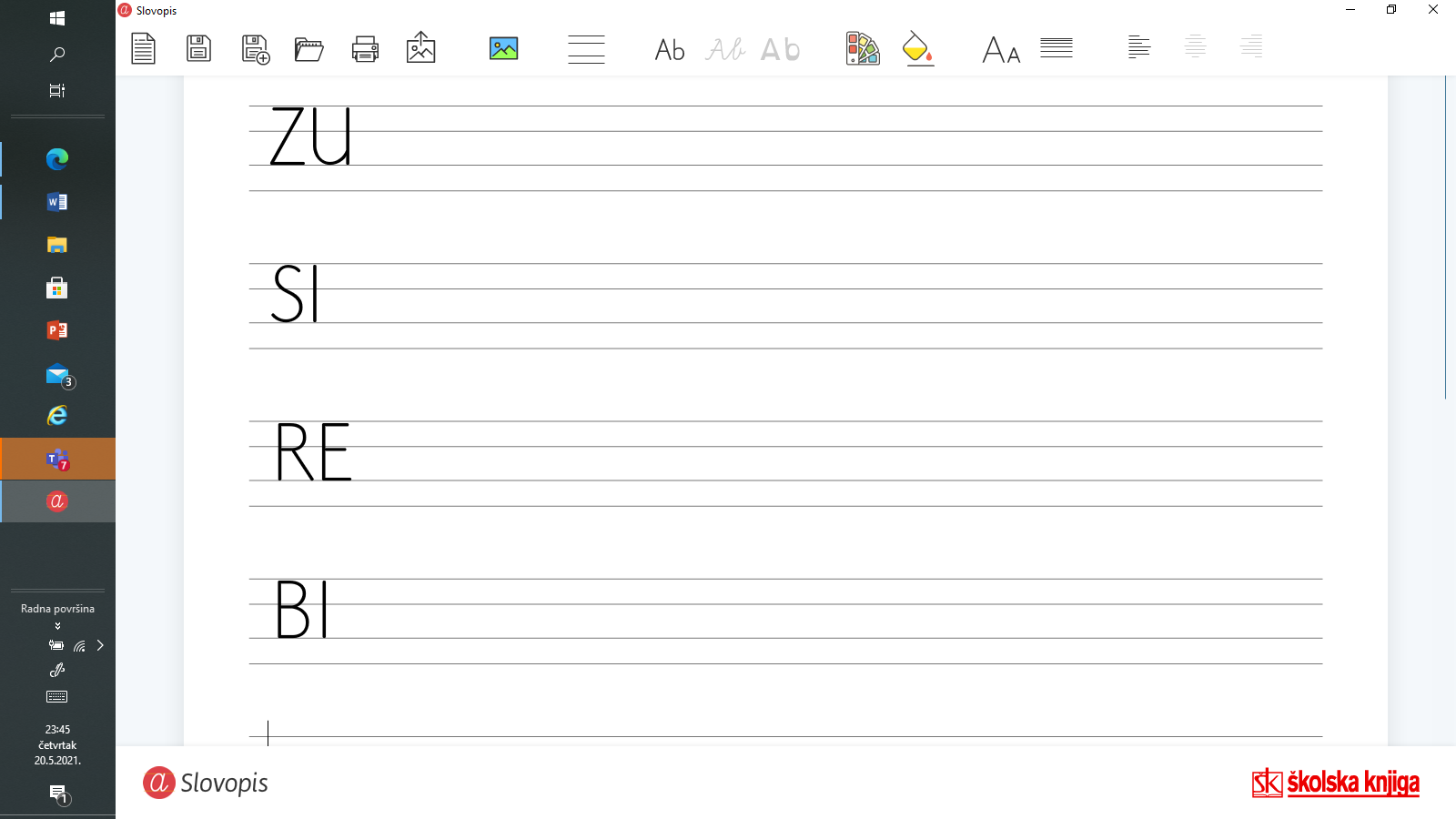 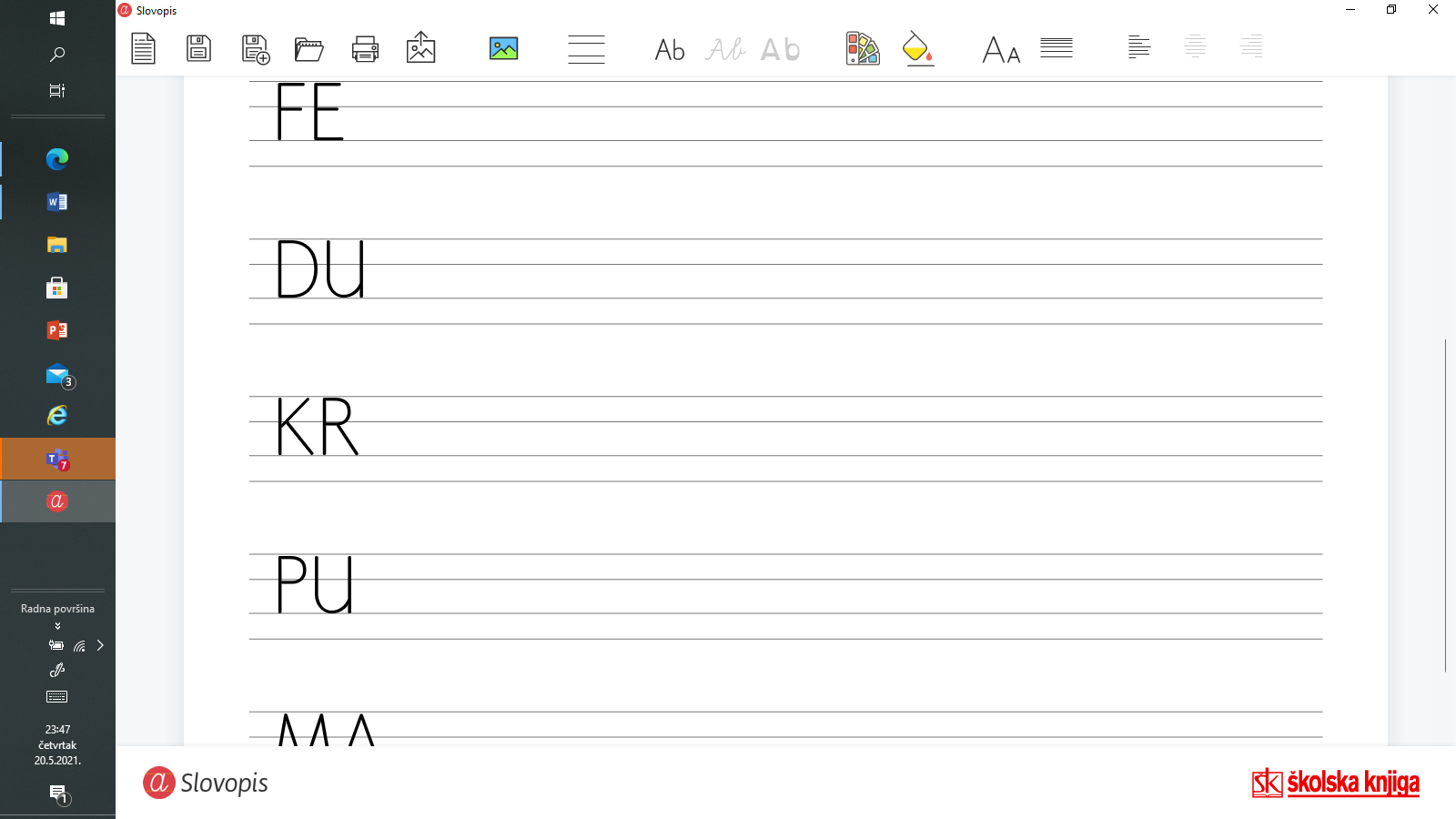 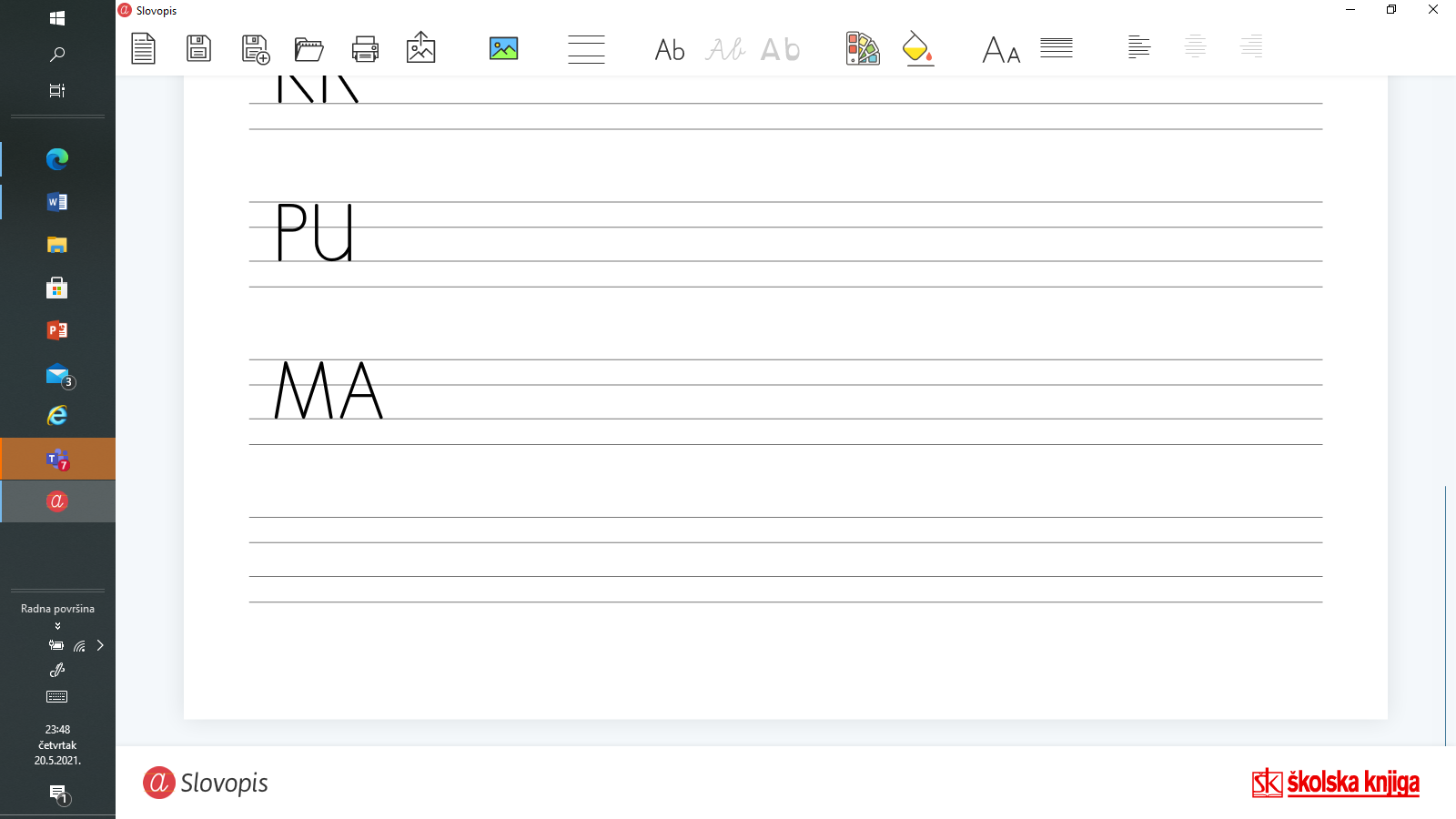 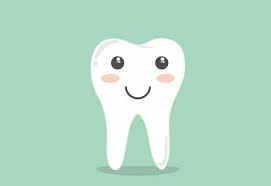 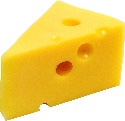 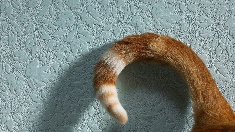 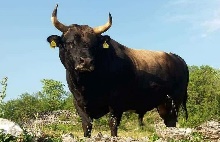 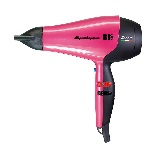 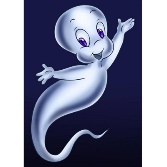 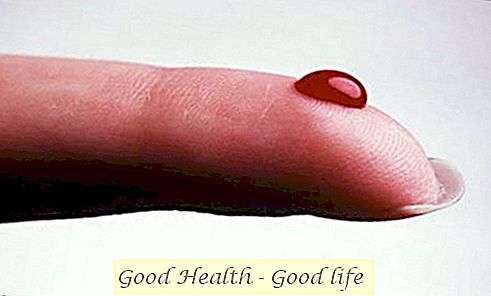 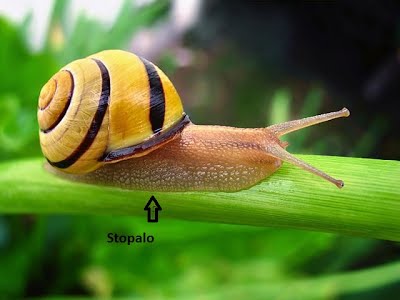 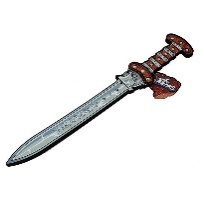 